CSC 314 EXERCISEANGLESS REX .I17/SCI01/016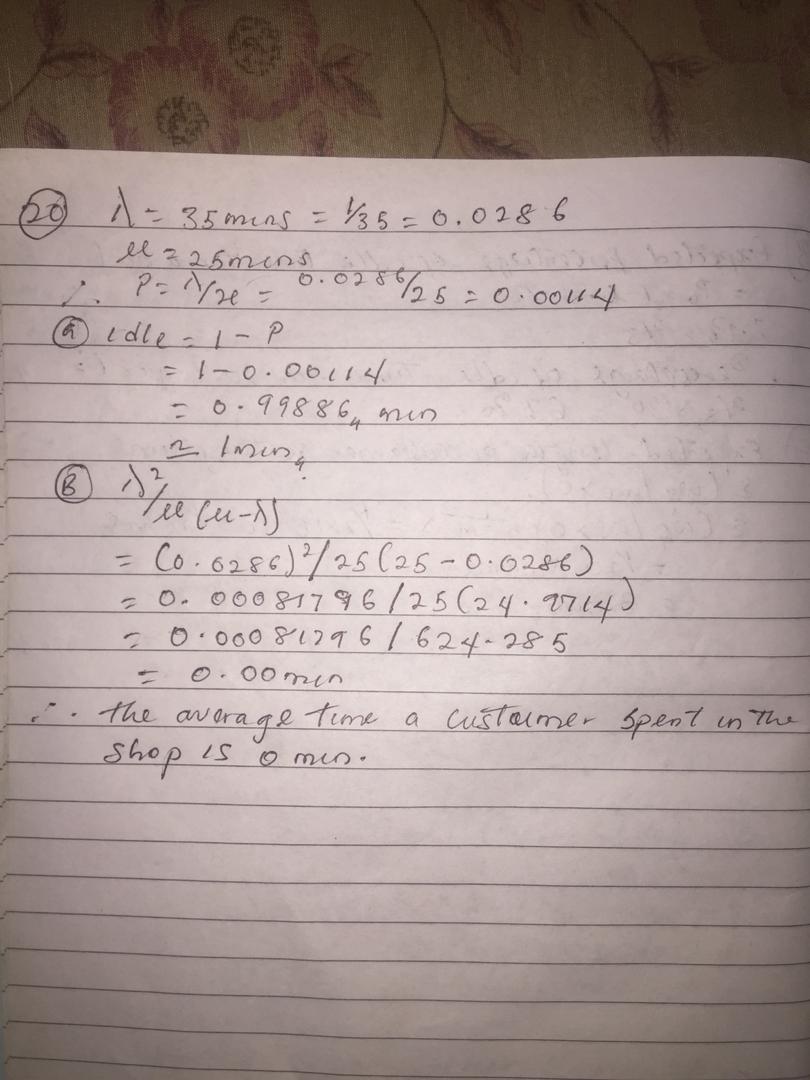 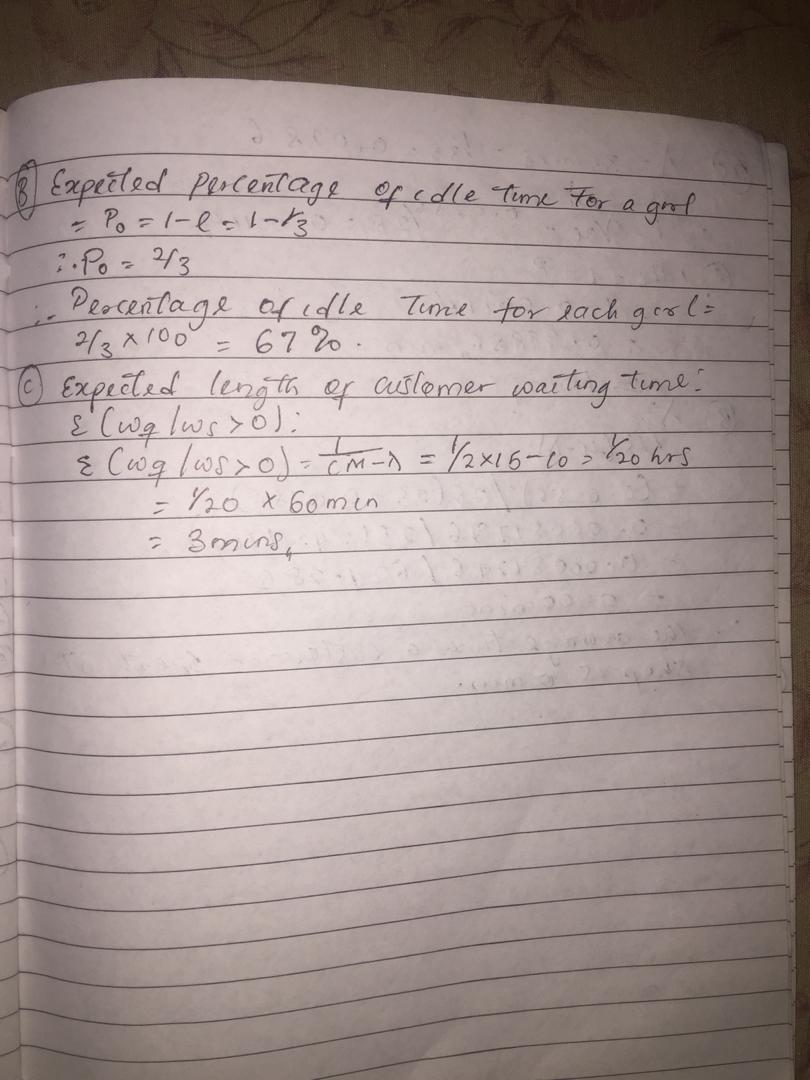 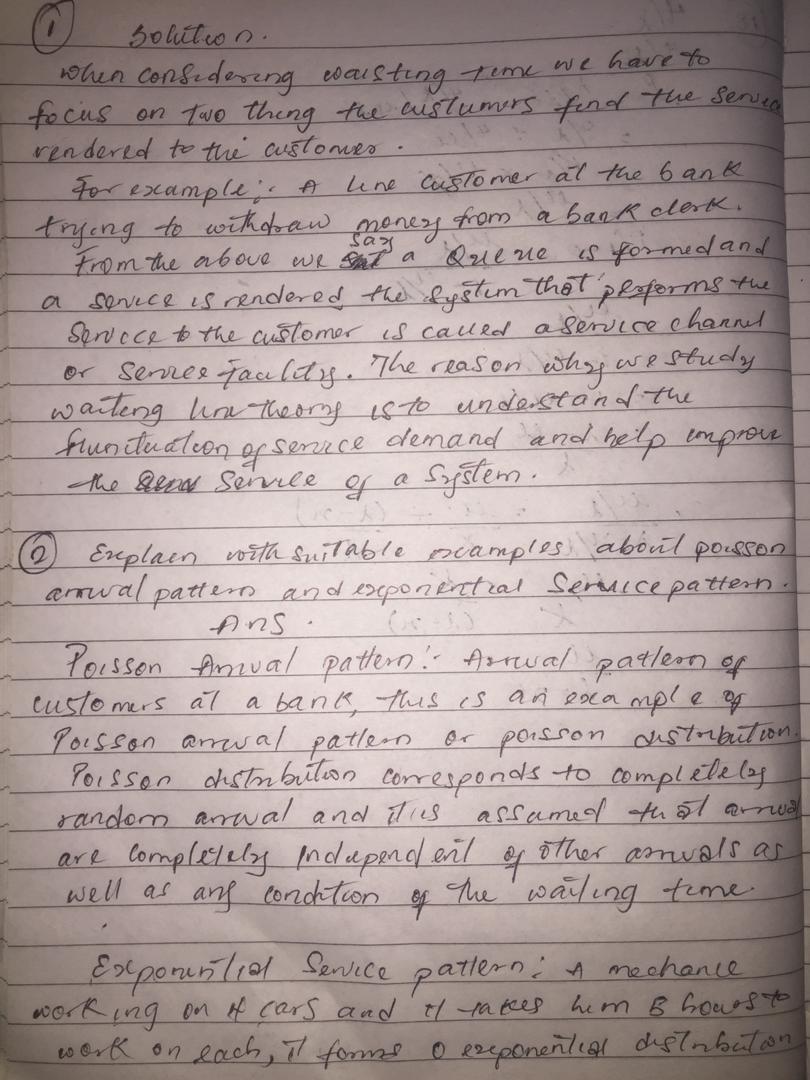 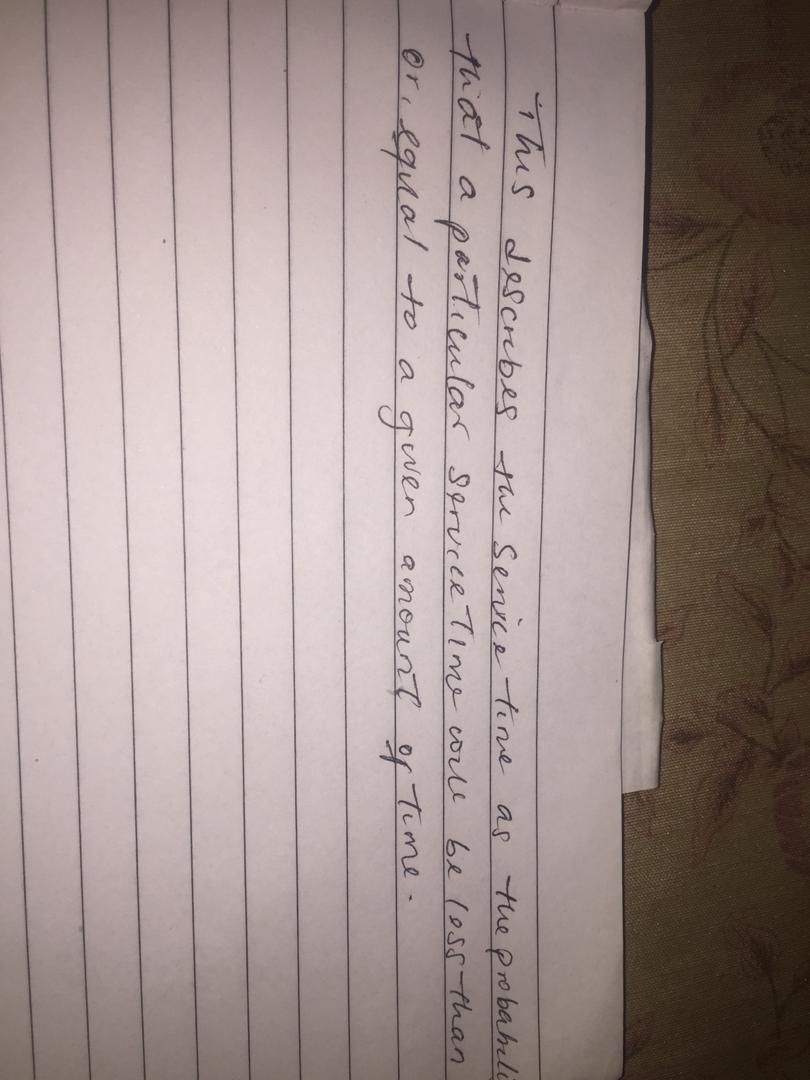 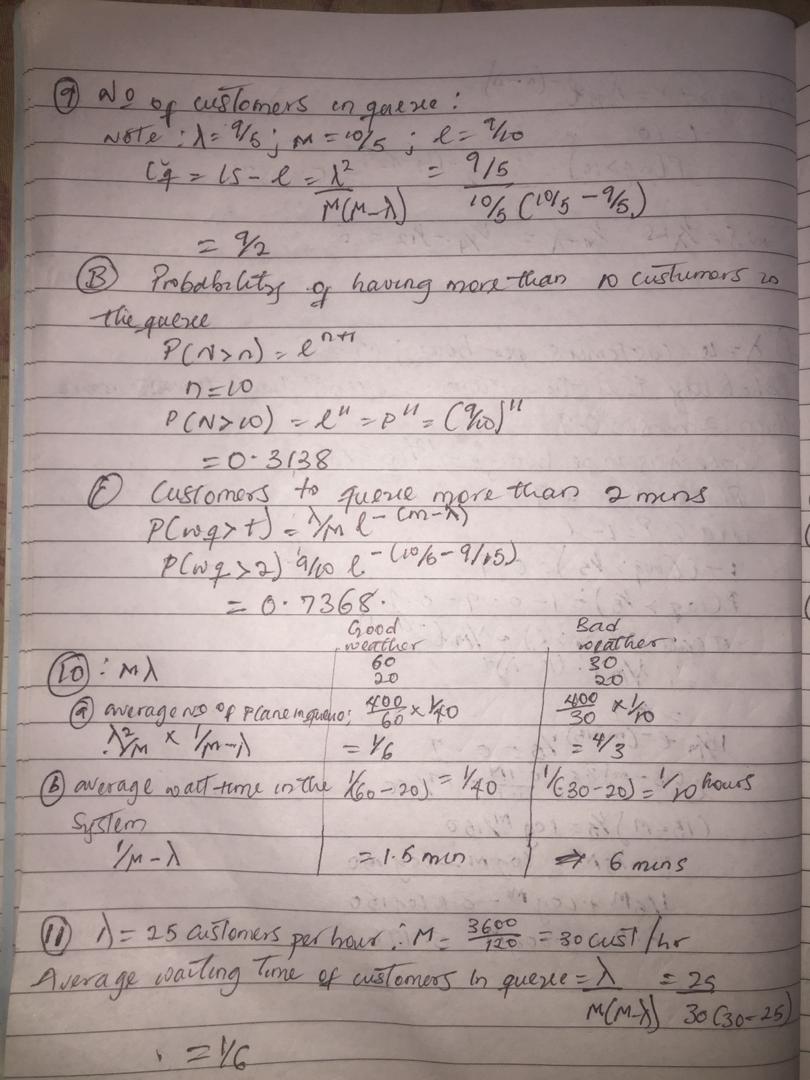 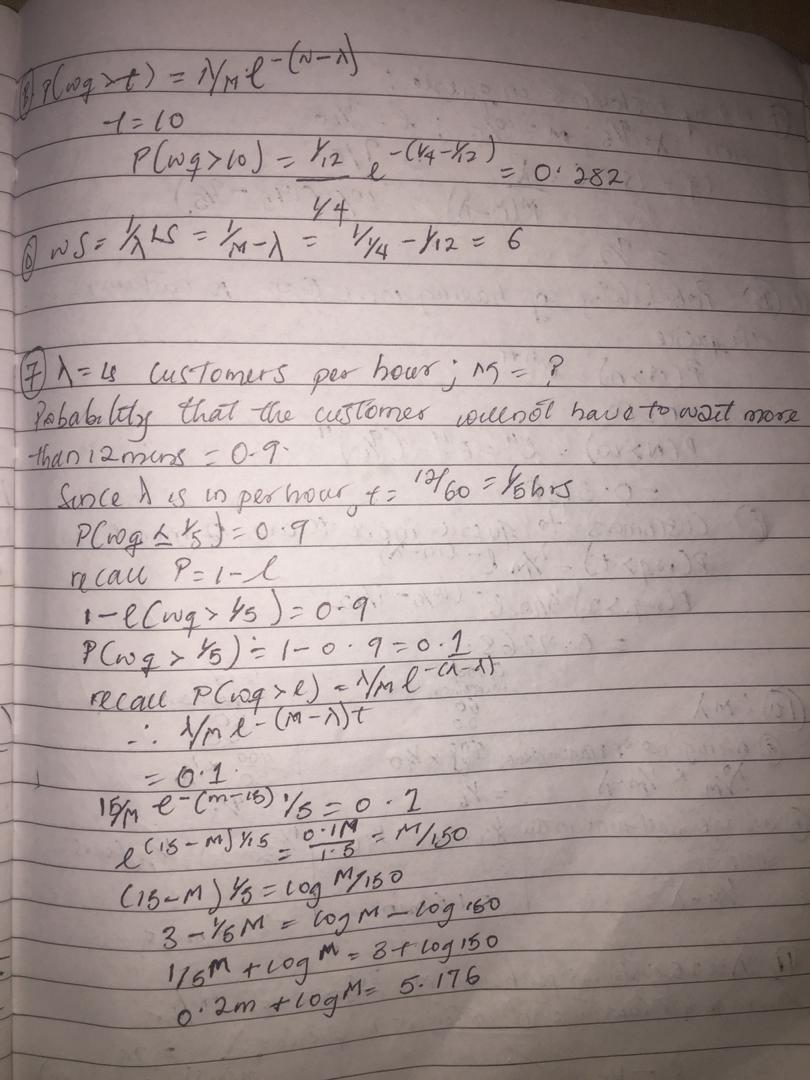 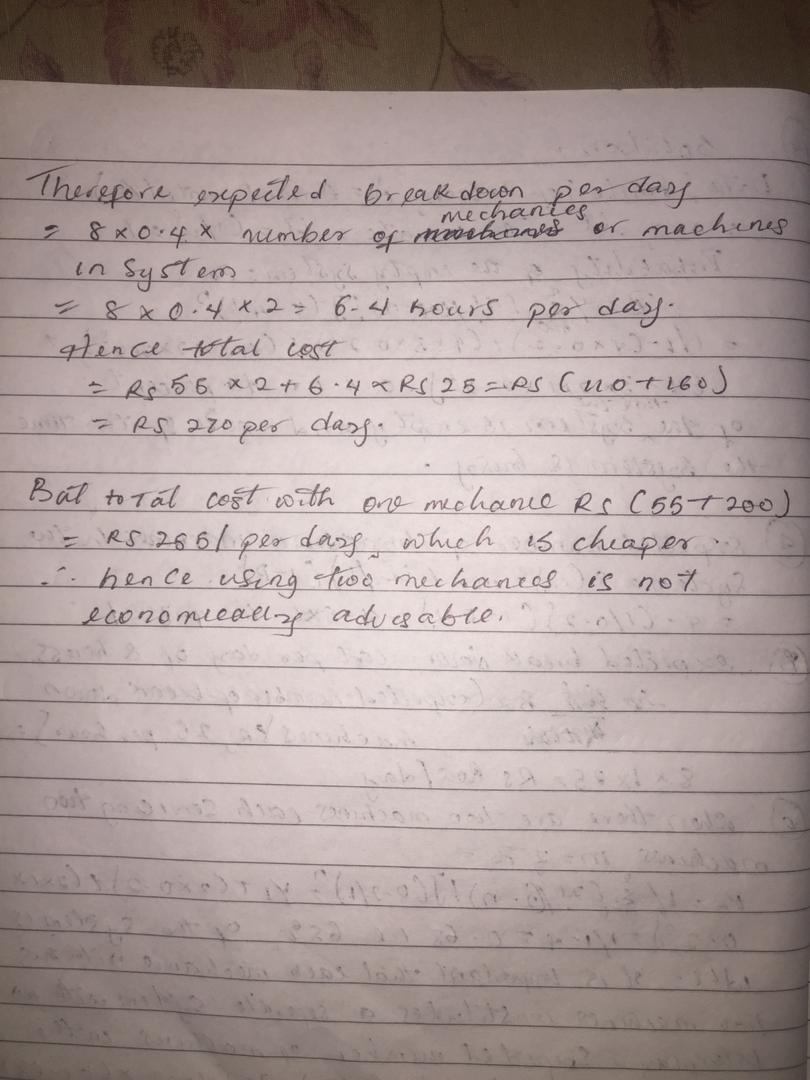 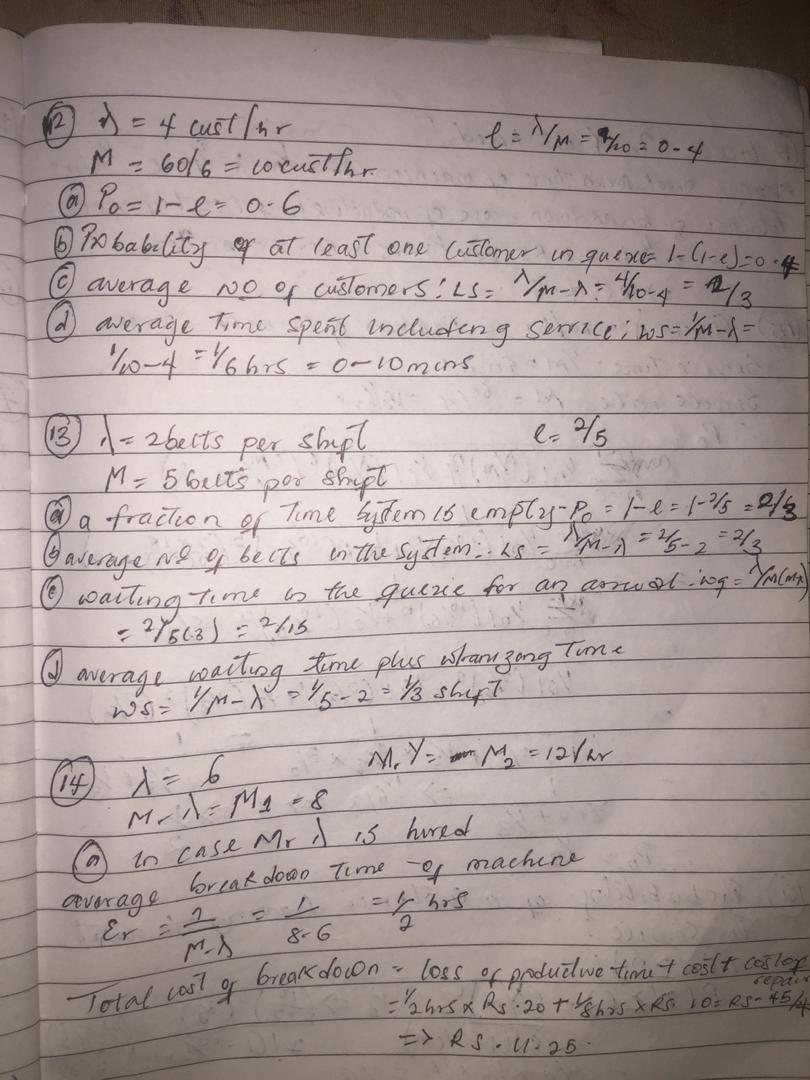 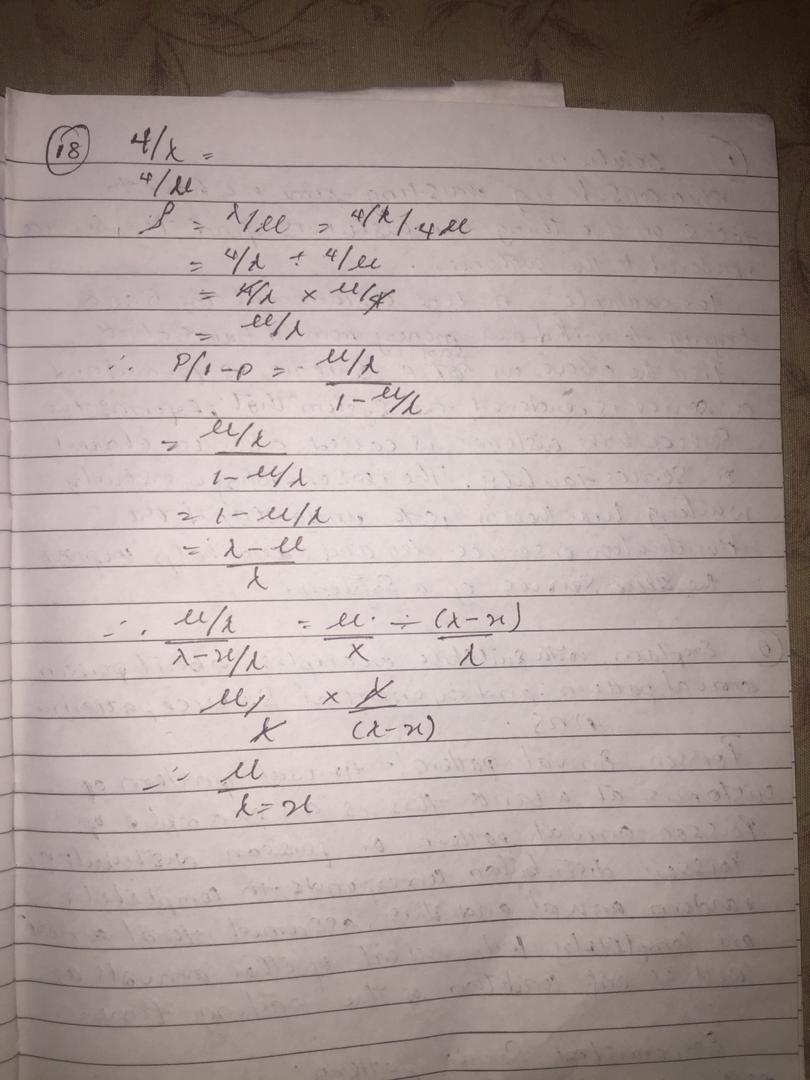 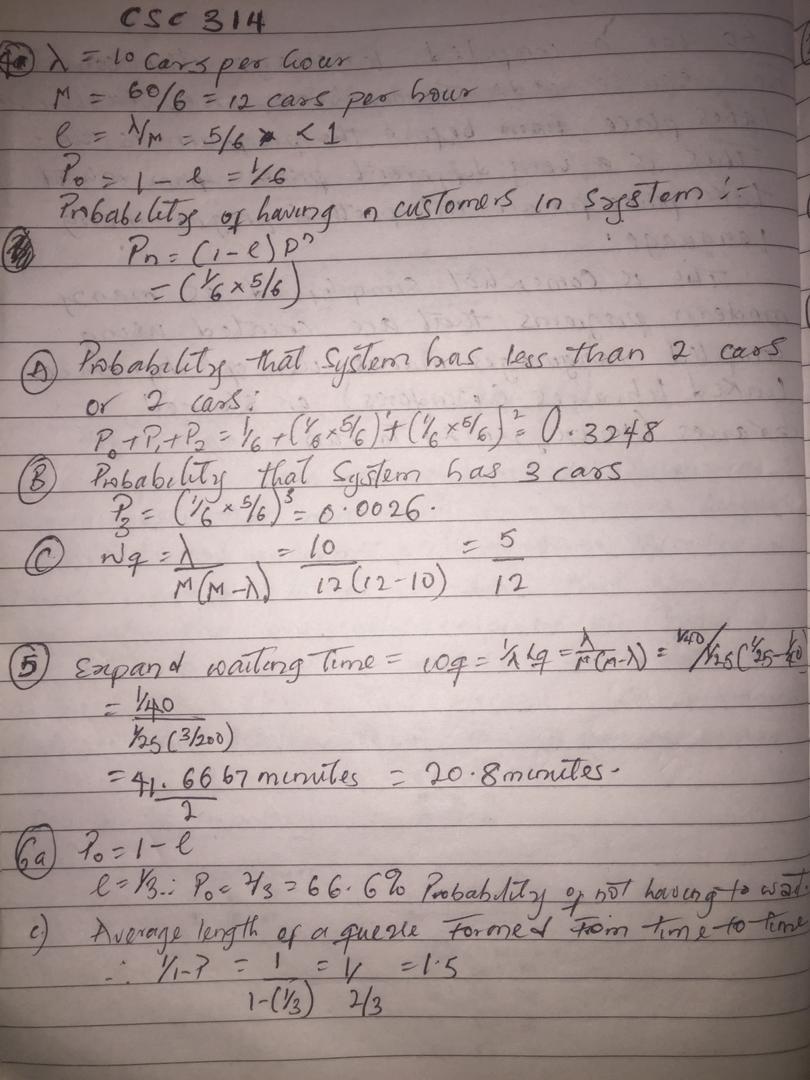 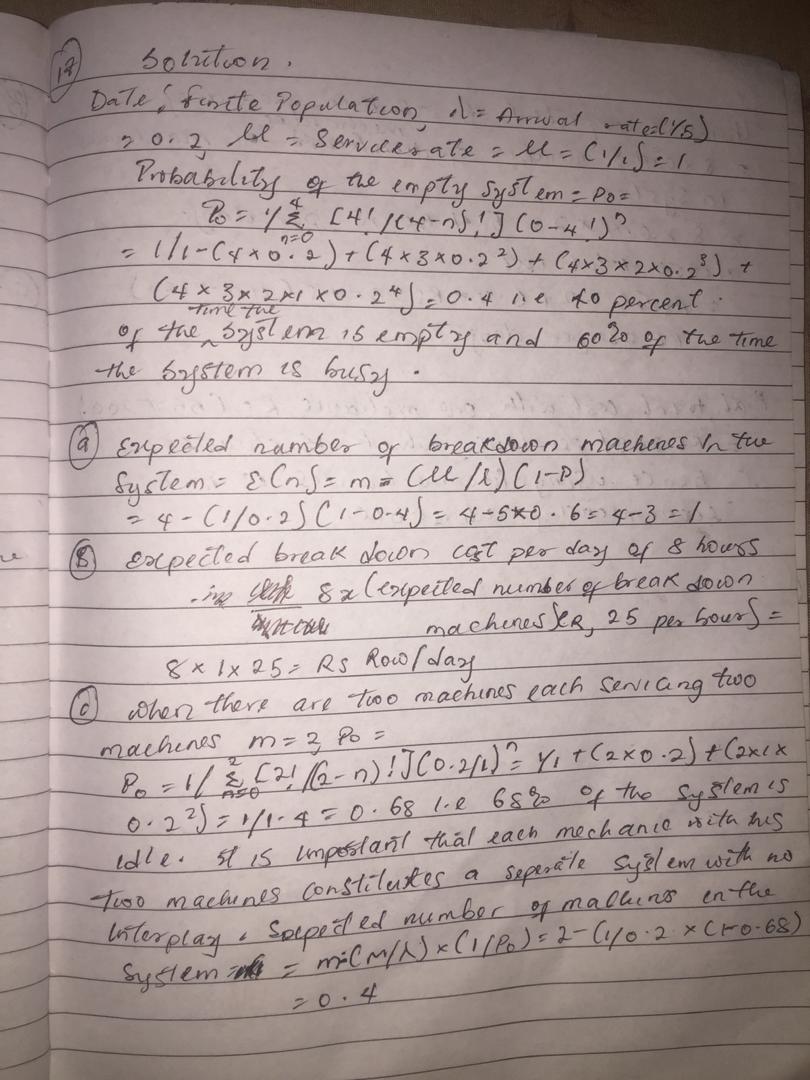 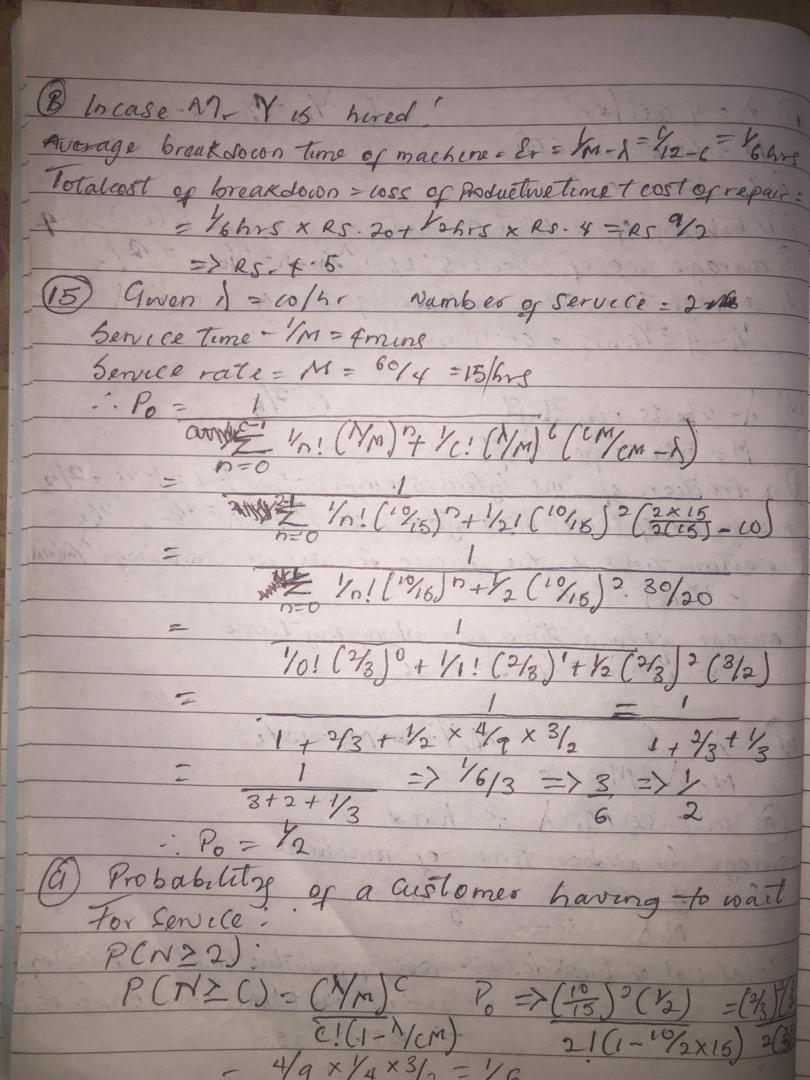 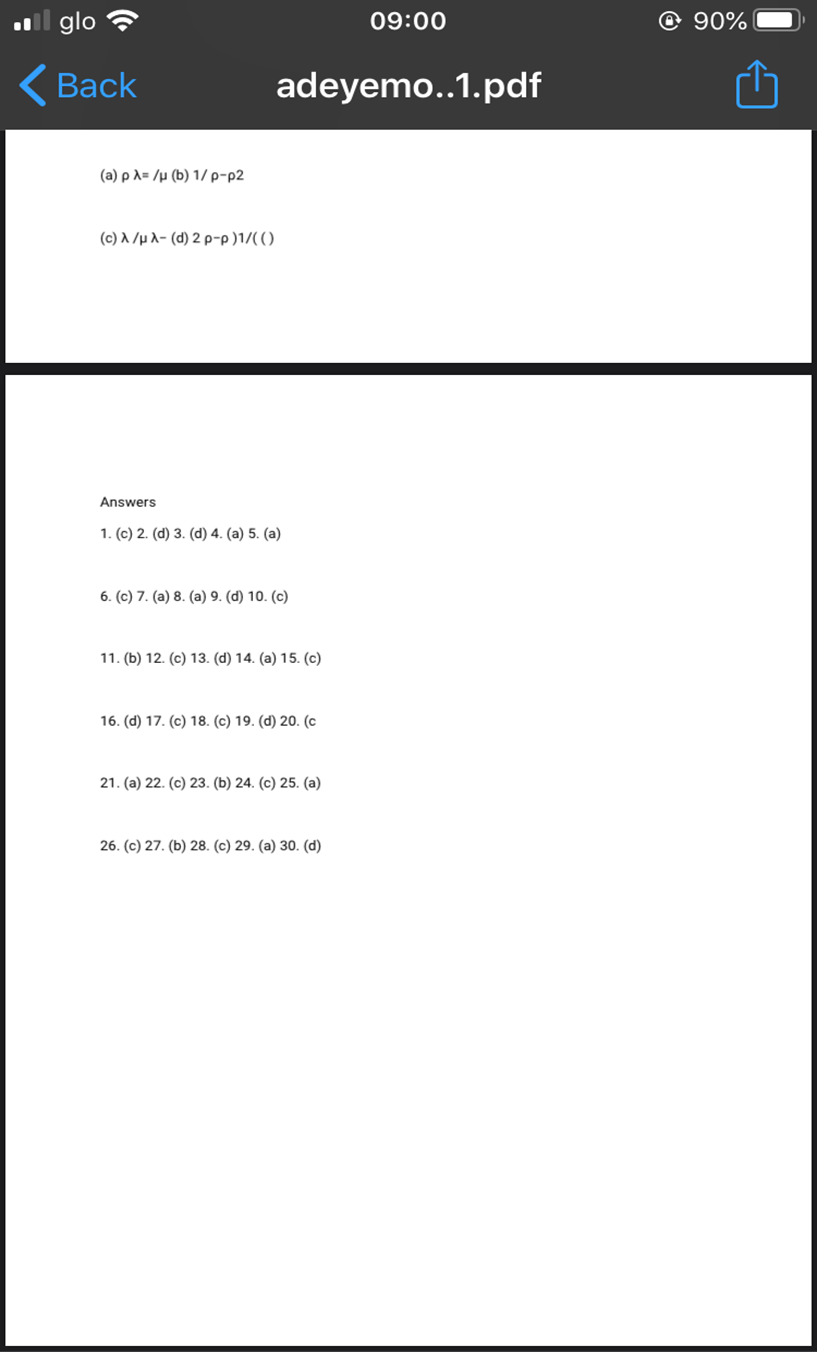 